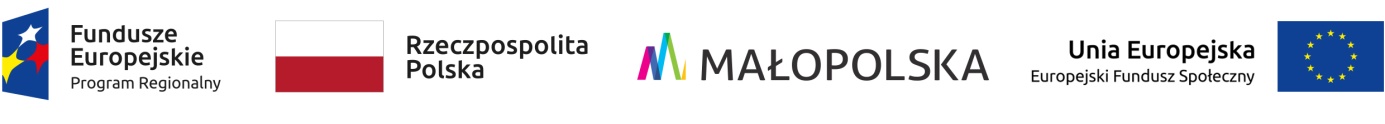 Projekt „Aktywne Niepołomice” współfinansowany ze środków Unii Europejskiej w ramach poddziałania 9.1.1  Regionalnego Programu Operacyjnego Województwa Małopolskiego na lata 2014-2020. Numer projektu RPMP.09.01.01-12-0026/20ZARZĄDZENIE NR 12 / 2023z dnia 16.03.2023r.w sprawie:  ogłoszenia otwartego konkursu ofert na realizację zdania publicznego w zakresie aktywizacji społeczno-zawodowej uczestników projektu realizowanego przez Miejsko Gminny Ośrodek Pomocy Społecznej w Niepołomicach pod nazwą "Aktywne Niepołomice" w ramach Regionalnego Programu Operacyjnego Województwa Małopolskiego na lata 2014 – 2020, Oś priorytetowa IX. Działanie: 9.1, Poddziałanie 9.1.1.Działając na podstawie art. 11, 13, 15 ust.2b, 16 ustawy z dnia 24 kwietnia 2003 roku o działalności pożytku publicznego i o wolontariacie (Dz. U. z 2020 r., poz. 1057, z późn. zm.), Uchwały Nr  XLVII/642/22 z dnia 8 września 2022 roku Rady Gminy Niepołomice w sprawie: przyjęcia rocznego programu współpracy Gminy Niepołomice z organizacjami pozarządowymi oraz podmiotami wymienionymi w art.3 ust.3 ustawy o działalności pożytku publicznego i wolontariacie na rok 2023 oraz pełnomocnictwa S.077.19.2023 z dnia 9 marca 2022r. Burmistrza Gminy Niepołomice. Dyrektor Miejsko Gminnego Ośrodka Pomocy Społecznej w Niepołomicachzarządza, co następuje:§1Ogłosić otwarty konkurs ofert na realizację zdania publicznego w zakresie aktywizacji społeczno-zawodowej uczestników projektu realizowanego przez Miejsko Gminny Ośrodek Pomocy Społecznej w Niepołomicach pod nazwą "Aktywne Niepołomice"  w ramach Regionalnego Programu Operacyjnego Województwa Małopolskiego na lata 2014 – 2020, Oś priorytetowa IX. Działanie: 9.1, Poddziałanie 9.1.1. Zasady i tryb przeprowadzenia konkursu określa Załącznik nr 1 do niniejszego Zarządzenia.§2.Zarządzenie wchodzi w życie z dniem wydania. 							Dyrektor MGOPS w Niepołomicach